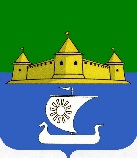 МУНИЦИПАЛЬНОЕ ОБРАЗОВАНИЕ«МОРОЗОВСКОЕ ГОРОДСКОЕ ПОСЕЛЕНИЕ ВСЕВОЛОЖСКОГО МУНИЦИПАЛЬНОГО РАЙОНА ЛЕНИНГРАДСКОЙ ОБЛАСТИ»СОВЕТ ДЕПУТАТОВР Е Ш Е Н И Е __________________________________	В соответствии с регламентом Совета депутатов, в целях организации деятельности Совета депутатов муниципального образования «Морозовское городское поселение Всеволожского муниципального района Ленинградской области», руководствуясь Уставом муниципального образования, Совета депутатов принял РЕШЕНИЕ:Утвердить график проведения очередных заседаний совета депутатов на 2018 года согласно приложению к настоящему решению.Опубликовать настоящее решение в газете «Ладожские новости» и разместить на официальном сайте муниципального образования.Настоящее решение вступает в силу со дня его принятия.Глава муниципального образования 				Е.Б. ЕрмаковаПриложениеК решению Совета депутатов МО«Морозовское городское поселение»От ____________________ №_______ГРАФИКпроведения очередных заседаний Совета депутатов муниципального образования «Морозовское городское поселение Всеволожского муниципального района Ленинградской области» на 2018 годОб утверждении графика проведения очередных заседаний Совета депутатов на 2018 год№ п/пДата Заседания Ответственный 1.29 январяЗаседание Совета депутатовПредседатель Совета депутатов22.01 – 26.01Заседания постоянных комиссий совета депутатовПредседатели комиссий2.26 февраляЗаседание Совета депутатовПредседатель Совета депутатов19.02-22.02Заседания постоянных комиссий совета депутатовПредседатели комиссий3.26 мартаЗаседание Совета депутатовПредседатель Совета депутатов19.03-30.03Заседания постоянных комиссий совета депутатовПредседатели комиссий4.23 апреляЗаседание Совета депутатовПредседатель Совета депутатов16.04-20.04Заседания постоянных комиссий совета депутатовПредседатели комиссий5.28 маяЗаседание Совета депутатовПредседатель Совета депутатов21.05-25.05Заседания постоянных комиссий совета депутатовПредседатели комиссий6.25 июняЗаседание Совета депутатовПредседатель Совета депутатов18.06-29.06Заседания постоянных комиссий совета депутатовПредседатели комиссий7.27 августаЗаседание Совета депутатовПредседатель Совета депутатов20.08-24.08Заседания постоянных комиссий совета депутатовПредседатели комиссий8.24 сентябряЗаседание Совета депутатовПредседатель Совета депутатов17.09-21.09Заседания постоянных комиссий совета депутатовПредседатели комиссий9.29 октябряЗаседание Совета депутатовПредседатель Совета депутатов22.10-26.10Заседания постоянных комиссий совета депутатовПредседатели комиссий10.26 ноябряЗаседание Совета депутатовПредседатель Совета депутатов19.10-23.10Заседания постоянных комиссий совета депутатовПредседатели комиссий11.24 декабряЗаседание Совета депутатовПредседатель Совета депутатов17.12-21.12Заседания постоянных комиссий совета депутатовПредседатели комиссий